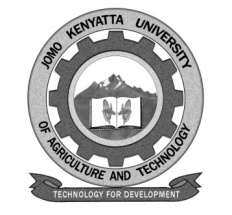 W1-2-60-1-6JOMO KENYATTA UNIVERSITY OF AGRICULTURE AND TECHNOLOGYUNIVERSITY EXAMINATIONS 2016/2017SECOND  YEAR FIRST SEMESTER UNIVERSITY EXAMINATION FOR THE DEGREE OF BACHELOR OF SCIENCE IN MEDICAL BIOCHEMISTRYHBB 2211: GENERAL PATHOLOGYDATE:  NOVEMBER, 2016		                                           TIME: 2   HOURS   INSTRUCTIONS: 	ANSWER QUESTION ONE (COMPULSORY) AND ANY OTHER TWO QUESTIONS QUESTION ONE: 30 MARKSa.	Briefly explain the following:	i.	Chemotaxis.								[2 marks]	ii.	Biopsy.								[2 marks]	iii.	Phagosome.								[2 marks]	iv.	Exudates.								 [2marks]					b.	Briefly describe the following:	i.	Pathological calcification	.				[4 ½  marks]	ii.	Myloperoxidase dependent mechanism.		[4 ½  marks]c.	Briefly explain the THREE (3)  phases in granulation tissue formation.									[2 ½  marks]	d.	Briefly describe the sequelae of supportive inflammation.	[6 ½  marks]					QUESTION TWO: 20 MARKSa.	Briefly describe bone regeneration.				[10 marks]b.	Discuss the complications of wound healing.			[10 marks]QUESTION THREE: 20 MARKSa.	Discuss the pathophysiology of the cardinal sign of acute inflammation.[10 marks]b.	Enumerate the sequential steps in both the vascular and cellular responses of acute inflammation.							[10 marks]QUESTION FOUR: 20 MARKSa.	Describe in details the disorders of growth.				[20 marks]